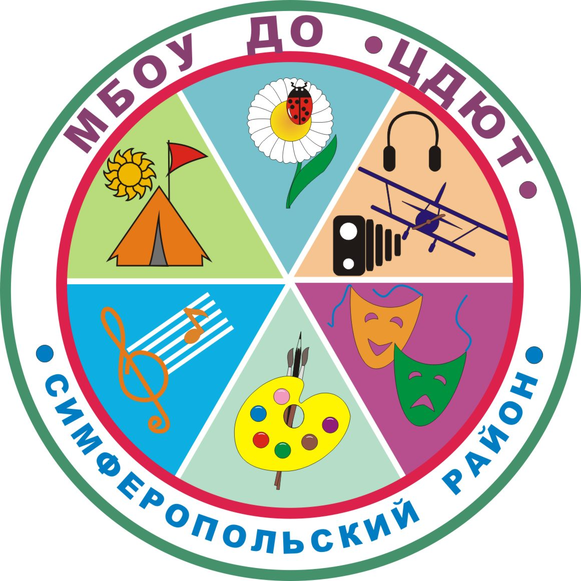 МУНИЦИПАЛЬНОЕ БЮДЖЕТНОЕ ОБРАЗОВАТЕЛЬНОЕ УЧРЕЖДЕНИЕДОПОЛНИТЕЛЬНОГО ОБРАЗОВАНИЯ«ЦЕНТР ДЕТСКОГО И ЮНОШЕСКОГО ТВОРЧЕСТВА»№ п/пДатаМероприятияМесто проведения04.05.2017Заседание экспертной группы (химия)МБОУ ДО ЦДЮТ, 10-0004.05.17.Заседание экспертной группы педагогов - организаторовМБОУ «Перовская школа – гимназия»04.05.17Мониторинг по русскому языку в 8 классеМБОУ Симферопольского района04.05.2017Мониторинг по математике в 10 классахМБОУ Симферопольского района11.05.2017Заседание РМО специалистов психологической службыМБОУ ДО «ЦДЮТ»11.05.2017ШМУ начальных классовМБОУ «Перевальненская начальная школа»11.05.17Совещание ЗДВРг.Симферополь, ул.Павленко, 111.05.17Мониторинг по русскому языку в 10 классеМБОУ Симферопольского района11.05.2017Мониторинг по математике в 8 классахМБОУ Симферопольского района12.05.2017Семинар-экскурсия  для учителей ОРКСЭг.Евпатория, отв. МБОУ «Кольчугинская школа № 2»15.05.17СП для учителей иностранного языкаМБОУ «Новоандреевская школа» - 10.0015.05.2017РМО учителей информатики и ИКТМБОУ «Мирновская школа № 2» - 10:0015.05.2017СП для экспертов предметной комиссии по математикеМБОУ «Мирновская школа №2»16.05.2017РМО для учителей украинского языка и литературы МБОУ «Мирновская школа № 2» к 14-0016.05.2017Заседание экспертной группы (украинский язык и литература)МБОУ ДО «ЦДЮТ» к 10-0016.05.2017РМО учителей крымскотатарского языка и литературыМБОУ «Родниковская школа-гимназия»17.05.2017Школа молодого заместителя директораМБОУ «Маленская школа»17.05.17Совещание педагогов-организаторовМБОУ «Перовская школа – гимназия»17.05.17.ТВ      по иностранному языкуМБОУ «Скворцовская школа»17.05.17РМО учителей русского языкаМБОУ «Перовская школа-гимназия»17.05.2017СП учителей биологииМБОУ «Перевальненская школа»с 11.05.по 19.05.17Дни славянской письменности и культурыМБОУ Симферопольского районасдать отчёт о проведении в ЦДЮТкаб.№5 до 19.05.1719.05.2017СП учителей истории и обществознанияс. Перевальное Красные пещеры22.05.17. МО для учителей иностранного языкаМБОУ «Чайкинская школа» - 10.0023.05.2017РМО учителей-логопедовМБДОУ «Детский сад «Флажок» п. Гвардейское»24.05.2017Совещание ЗДУВРМБОУ «Мирновская школа № 2»